GABRIEL’S HOUSE         2023-24 Enrollment Application Please Print:Child’s Name: _________________________________________________________________ Sex: ________Home Address: ________________________________________________ Telephone #: ________________Email: _____________________________________                                 Cell Phone #: ________________Age: _______ Date of Birth (mm/dd/yy): _________________Birthplace: _____________________________Race (Check all that apply): Caucasian   African American   Native American  Hispanic         Other (specify)_______________Primary language spoken at home__________________ 2023-24 School Attending: ______________________ Grade: _______ Teacher: _____________________ Medical issues: ___________________________________________________________________________ Food Allergies: __YES __NO, If yes what? ______________________________________________________	Guardian’s Name ____________________________________ Relationship to Student ___________________Marital Status: _______________ Occupation: ___________________________________________________Place of Work: __________________________________________ Work Phone # ______________________Number in household: children ________  adults _______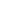 Total family income (check one): 	          $0 - $15,000	_______					  $15,000 – $25,000 	_______					  $25,000 – $50,000	_______					  $50,000 – above	_______Does your child qualify for DHS assistance? Yes _____  No ______List all adults and children who live at the home address listed above:(Include yourself and the child being enrolled - list additional on separate sheet if necessary)Name____________________________________Age_________Relation to Child__________________Name____________________________________Age_________Relation to Child__________________Name____________________________________Age_________Relation to Child__________________Name____________________________________Age_________Relation to Child__________________Name____________________________________Age_________Relation to Child__________________Name of Adults Authorized to Pick up Your Child: (Your child will be released only to the authorized persons listed on this form. Any changes/additions during the year must be given in writing to the Director or Coordinator.)Name:____________________________________________________Phone # ____________________Name:____________________________________________________Phone # ____________________Name:____________________________________________________Phone # ____________________Name:____________________________________________________Phone # ____________________Names of people, other than yourself, who can be reached in case of emergency or if no one comes to pick up your child at the end of the program day: (phone numbers and addresses MUST be updated throughout the year.Name: __________________________________________________ Phone #_____________________Name: __________________________________________________ Phone #_____________________Family Physician: __________________________________________Phone #_____________________Where would your child go after school if not enrolled in Gabriel’s House? _________________________Who would be with your child? ___________________________________________________________I understand this Enrollment Application is for the 2023-24 program year at Gabriel’s House. I understand that submitting this application will place my child’s name onto a list of applicants but does not guarantee my child a place in the program. I understand that I will be notified if my child has been accepted into Gabriel’s House.Signed: ___________________________________________ Date: ____________________                  Signature of Parent or Guardian4/2023